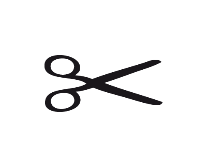 COLLEECRIS1......................2......................3......................4......................5......................6......................7......................